REPORT 20-21StrengthTeachers: 58Supporting Staff: 17Administrative Staff: 3Total: 78Student Strength:1779Boys: 1111Girls: 668Class XII: 117.        Class X:162Academics: This session experienced both online and offline classes. As CBSE cancelled class X and XII board exams, result was finalized based on the criteria sent by CBSE.The offline classes for IX to XII started on 1st September'2021. The attendance varied from 80-90%. The e-school reopened for LKG to VIII on 8th November' 2021 with 70% of parents sending their wards to school. But the school closed again due to rise in pollution. After the winter break, the offline classes for IX-XII resumed from 7th February' 2021. The CBSE board exam of class X and XII was conducted from 30th November to 21st December'2021 in the school. Xth pass percentage:XIIth pass percentage:EXTRACURRICULAR ACTIVITIES AND COMPETITIONSRegular workshops and competitions such as handwriting, spell bee, poem recitation, patriotic speech, painting competitions were conducted online throughout the entire year for the overall growth and development of students. Various webinars and training programs were conducted for both teachers and students.Approval to begin NCC junior air force girl's wing with 25 carats, senior boys NCC wing with 27 carats along with existing 50 carats. Mrs. Malvika, new NCC incharge, went for training for 3 months to Chennai.The Rotary club in association with Visions Spring, organised a free eye checkup camp and distributed 107 spectacles to students and staffINFRASTRUCTURE DEVELOPMENTA new lift is being installed by Schindler India Pvt. Ltd. Overhead projectors installed in the computer lab and auditorium.Fencing of the ground.STUDENTSICICI foundation conducted a webinar on Financial Literacy for students of Commerce stream. 10 students were selected to undergo training to develop their critical thinking and analytical skills and work on specific Stem, through remote learning led by  Ryan Jawa and volunteers from US. Career Guidance, Counselling and life skills for classes IX and XII students were conducted through UNICEF partnered with iDream Careers (CBSE).Interact Club of the school in association with Microsoft team conducted a webinar on Cyber security and cyber bullying.Desh ke Mentor, the nation's largest mentoring program launched by Delhi Government was attended by Class IX to XII students of DSKE, to help in career exploration journey, safe space for discussing career and life choices, in-taking informed decisions. TEACHERSTeachers underwent continuous training for their professional development.Online training program for upskilling teachers on new age technology was conducted. Desh ke Mentor, by Delhi Government conducted a webinar on Reading Mission and Career exploration journey.Adolescent Peer Educators Leadership program for enriching life skills, holistic health and wellbeing of the students in collaboration with Expressions India to enrich the climate for healthy and happy schools.Training on hybrid learning by Microsoft Education and Tech Avant- GadreCoding conducted by CBSE in partnership with Microsoft.Integration of arts and culture in teaching learning practices conducted in collaboration with Google Art and Culture.FUNCTIONSVirtual Republic Day Teachers Day CelebrationFarewell (Class XII) Virtual Christmas Day CelebrationVirtual Founders Day CelebrationVISITORSJustice Kurien Joseph visited Deepalaya on 27th March 2022.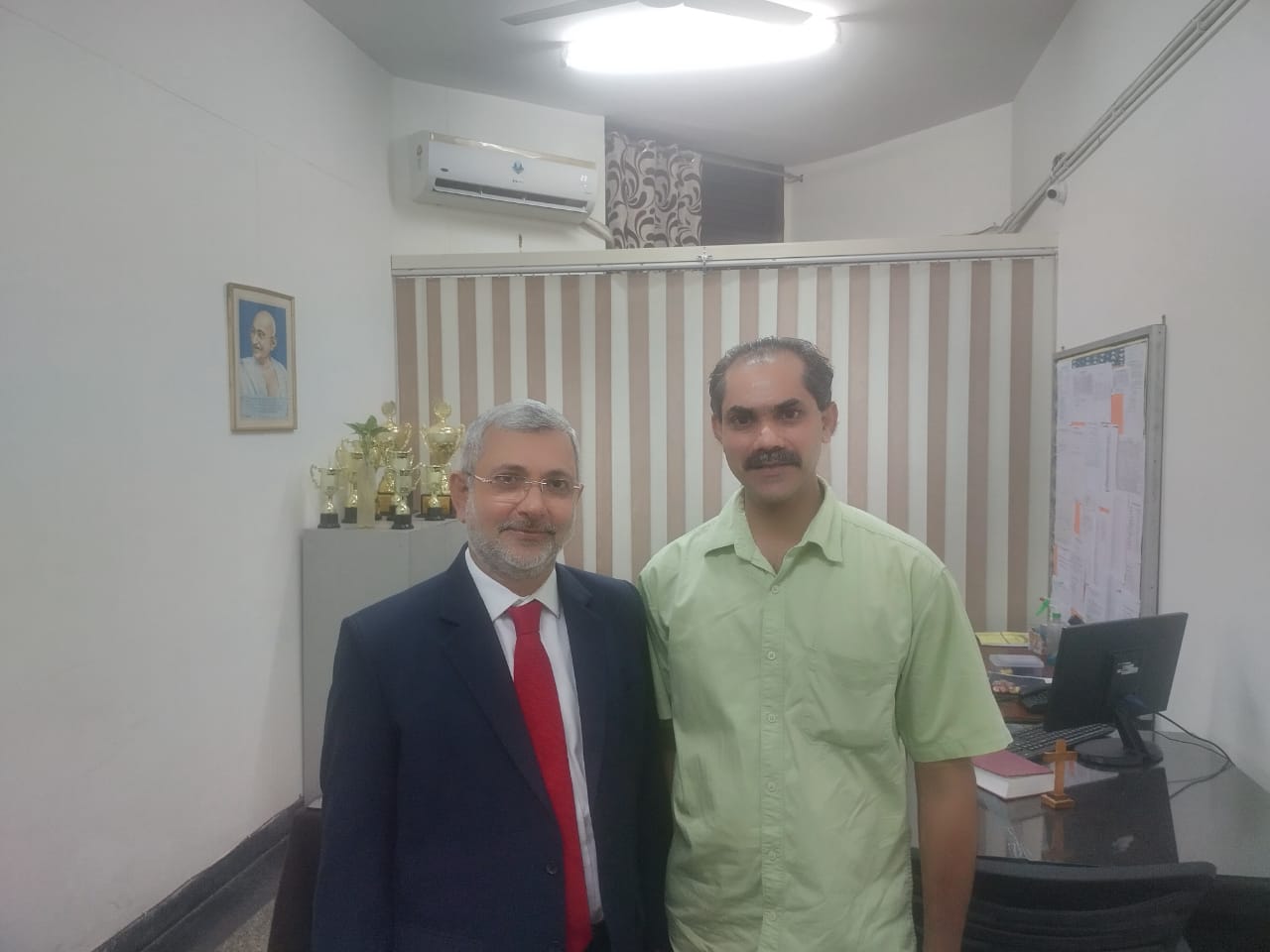 RESIGNATIONSThe following  staff and teachers resigned from their duties.Mr.Sandeep Guleria:Senior Executive  Administrator Mr.Ateeq Ahmed:School bus driverMr.Surender Pal:School bus conductor.FACULTYMr.Digvijay SinghMrs Baishali BhattacharjeeMrs SurabhiMs Rosy SajiMs Jisha Mathew.Ms Sheeza Khan.NEW  RECRUITMENTSAdministrator:Rev.Dr Aji George Ms MoniokaMrs Das GeetaMs HimaniPresent Principal of the school is Mr Shaju P.P.Mr.A.J.Philip relieved his duties from Manager Deepalaya .This was further taken over by Dr.Sakhi John who further handed over the duties to Dr Georgs John .Dr George took over from Ist April as the Manager of Deepalaya. SUCCESS STORYThree promising students of class X TAKSH BAMNAVAT,NIKITA KACHCHAP,POOJA YADAV of Deepalaya have done a remarkable  job by authoring and publishing their books on digital platform. The books are:THE LIST FRIENDSHIP PHANTOM TALESINDIA INNOVATION  AND CONTRIBUTION MYTHOLOGICAL WEAPONS.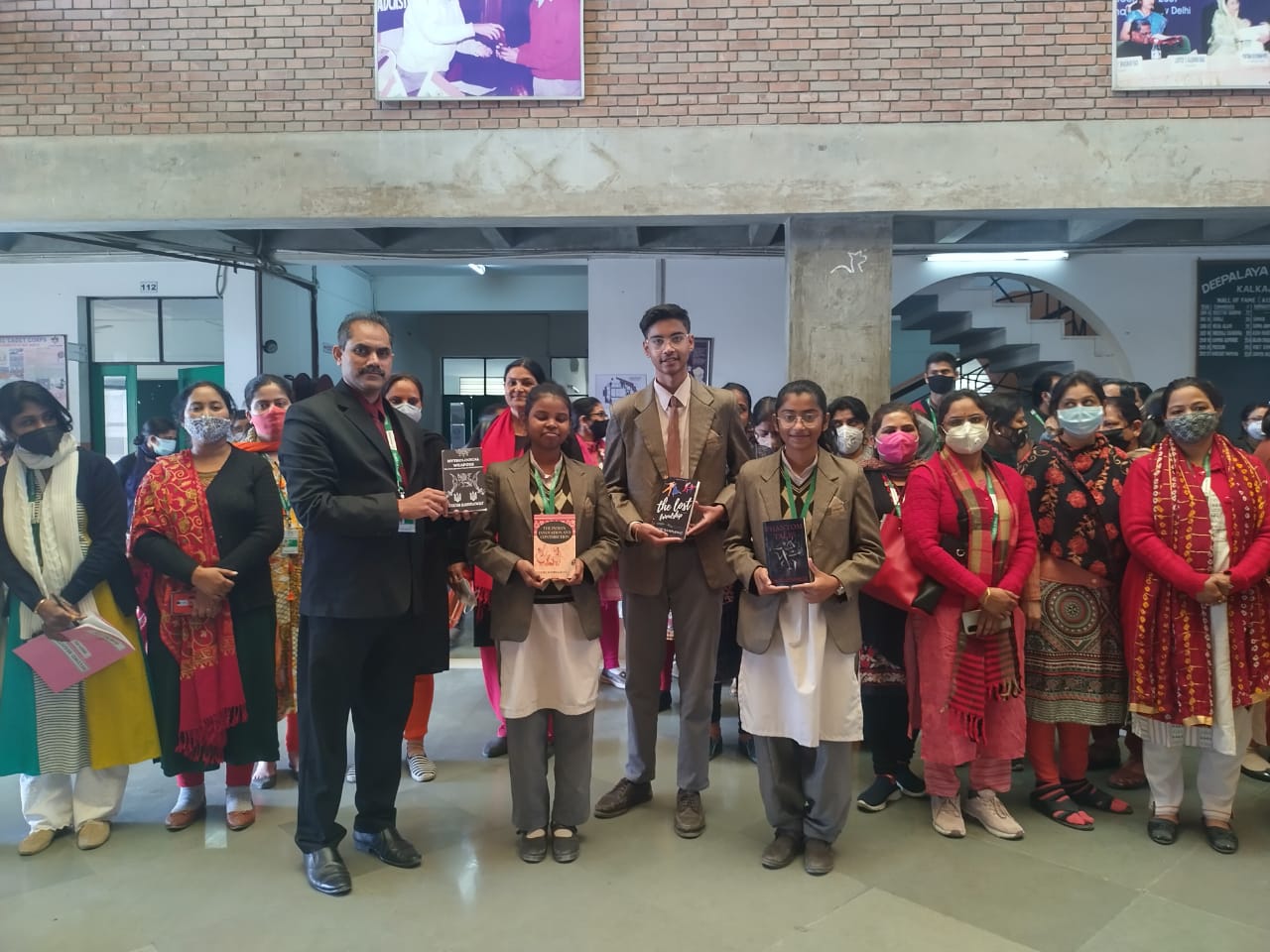 NEW GOALS FOR 2022 SESSIONInauguration  of the Pre primary wing with a makeover was done on the 8th of April 2022 .Deepalaya  Music Society too was inaugurated on the same day ,8th April 2022.DSKE has a strength of 1684 students as on April 2, 2022 and this will go upto 1800 in July when the class XI admission is completed. There are 60 teaching and 17 non-teaching staff.The CBSE practical examination of class XII is going on. The term 2 board examination of classes X and XII will begin from April 27 and May 7 respectively.The new academic session for classes I to XII started from April 1, 2022, and for the students of pre-primary will begin from April 4, 2022. Many indoor and outdoor games and activities are being rolled out in the new academic session for which coaching will also be provided.Every student should select one activity each from outdoor, indoor, and club according to one's interest and ability. The following are the different activities and clubs we plan to provide the students with the motto of 'enabling self-reliance':INDOOR ACTIVITYVOCAL-CLASSICALVOCAL-WESTERNKEYBOARDGUITARTABLADRUMDANCE-CLASSICALDANCE-WESTERNPAINTINGSKETCHINGDRAWINGCRAFTOUTDOOR ACTIVITYFOOTBALLCRICKETBASKETBALLBADMINTONTHROWBALLNETBALLCROSS COUNTRYLONG JUMPHIGH JUMPCLUBDRAMA CLUB-ENGLISHDRAMA CLUB-HINDINUKKAD NATAK-HINDIMOCK PARLIAMENTPHOTOGRAPHYLITERARY CLUBDEBATE CLUBQUIZ CLUBREADING CLUBMODEL UNITED NATIONSGARDENINGPHOTOSHOPCAREER CLUB